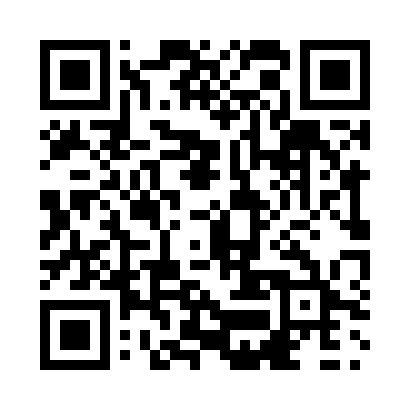 Prayer times for Weissenburg, Ontario, CanadaMon 1 Jul 2024 - Wed 31 Jul 2024High Latitude Method: Angle Based RulePrayer Calculation Method: Islamic Society of North AmericaAsar Calculation Method: HanafiPrayer times provided by https://www.salahtimes.comDateDayFajrSunriseDhuhrAsrMaghribIsha1Mon3:565:451:266:459:0710:552Tue3:565:451:266:459:0610:553Wed3:575:461:266:459:0610:544Thu3:585:461:266:459:0610:545Fri3:595:471:266:459:0510:536Sat4:005:481:276:449:0510:527Sun4:015:481:276:449:0510:528Mon4:025:491:276:449:0410:519Tue4:045:501:276:449:0410:5010Wed4:055:511:276:449:0310:4911Thu4:065:511:276:449:0310:4812Fri4:075:521:276:439:0210:4713Sat4:085:531:276:439:0210:4614Sun4:105:541:286:439:0110:4515Mon4:115:551:286:429:0010:4416Tue4:125:561:286:428:5910:4317Wed4:145:571:286:428:5910:4118Thu4:155:571:286:418:5810:4019Fri4:165:581:286:418:5710:3920Sat4:185:591:286:408:5610:3721Sun4:196:001:286:408:5510:3622Mon4:216:011:286:398:5410:3523Tue4:226:021:286:398:5410:3324Wed4:246:031:286:388:5310:3225Thu4:256:041:286:388:5210:3026Fri4:276:051:286:378:5010:2927Sat4:286:061:286:378:4910:2728Sun4:306:071:286:368:4810:2529Mon4:316:081:286:358:4710:2430Tue4:336:091:286:358:4610:2231Wed4:356:111:286:348:4510:20